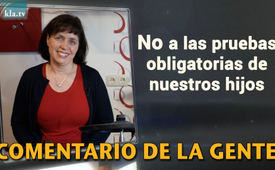 No a las pruebas obligatorias de nuestros hijos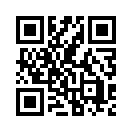 En muchas escuelas de Alemania han comenzado las pruebas obligatorias de Corona a profesores y alumnos. Ines, de Sajonia, comparte lo que la conmueve como madre ...Hola, soy Ines, de Sajonia, madre de 5 hijos y sentada aquí frente a la batería de nuestro hijo. Sí, me hubiera encantado descargar mi ira en este instrumento hoy, pero lamentablemente no puedo tocarlo. 
Bueno, de momento me he sentado delante de esta cámara. Si me hubieran preguntado un año atrás si alguna vez haría algo así, me habría reído a carcajadas y lo habría negado.
Pero ahora hay algo que ha hecho hervir la olla y estoy aquí para defender a nuestros hijos, porque en este momento se están haciendo muchas cosas a costa de ellos. 
Pero puedo empezar incluso antes. Porque yo también fui niño y viví en la República Democrática Alemana. Se te excluía de muchos eventos si no eras un Pionero y llevabas una bufanda azul o roja. Eso se aceptó en aquel momento y tras la caída del muro tuve la firme confianza de que algo así no les ocurriría ahora a nuestros hijos. 
Pero ahora vienen en nombre de la salud y se niegan a que nuestros hijos vayan a la escuela, sólo porque como padres no podemos respaldar estas pruebas obligatorias.
¿No ha sucedido esto antes en nuestra historia, donde muchas visitas a  tiendas o institución fueron simplemente negadas a alguien?
Sí, ¿por qué estoy en contra de estas pruebas? 
En primer lugar, ya no es agradable para los niños ser sometidos a este procedimiento cada semana, luego me sorprendió cuando vi el vídeo con el montón de basura que deja. ¿Es proporcional? Es que estas  pruebas realmente nos dan la seguridad que esperamos, el porcentaje de error no es insignificante.
¿No ha sucedido esto antes en nuestra historia, donde ciertas  visitas a  tiendas o institución fueron simplemente negadas a alguien? Bueno y ¿por qué estoy en contra de estas pruebas? 
En primer lugar, no es agradable para los niños ser sometidos a este procedimiento cada semana, luego me sorprendió cuando vi el vídeo con el montón de basura que dejan. ¿Es proporcional? Es que estas  pruebas realmente nos dan la seguridad que esperamos, el porcentaje de error no es insignificante.
Al hacer pruebas masivas a estudiantes, profesores y poblaciones siempre nuevas, las cifras de infección lógicamente volverán a aumentar, reactivando el bloqueo. Ahora bien, ¿qué pasa con los niños que no se someten a las pruebas y que por eso son expulsados de la escuela? Ahora están sentados de nuevo en casa después de 2 días de escuela que tanto esperaban, sin aprender mucho y continuando a sufrir la falta de contacto social. El psicólogo Christian Schubert, que lleva 25 años investigando las interacciones de la psique y el sistema inmunitario, ve una importante conexión. Dice: "Las relaciones sociales son, en mi opinión, el factor más poderoso de nuestro sistema inmunitario, por lo que podemos llamarlas con razón el elixir de la salud por excelencia". Sobre la influencia de las medidas de bloqueo, dice: "...que la gente desarrollan enfermedades mentales graves y la ansiedad, cuando se vuelve crónica, es un verdadero asesino inmunológico".
Así que, en resumen, todas las pruebas realizadas en personas sin síntomas acaban proporcionando las cifras para nuevos bloqueos. Esta es una de las razones por las que no estoy de acuerdo con las controvertidas pruebas. 
No se pueden descartar todas las eventualidades en la vida. 
Me gustaría aprovechar esta oportunidad para dar las gracias a todos los profesores que ahora dan la cara por todos los niños en esta situación. Sí, dicen que "sólo los peces muertos nadan con la corriente". Nuestro trabajo como padres es proteger a nuestros hijos. Quienes quieran que sus hijos se sometan a la prueba son muy bienvenidos, pero exijo igualdad de derechos para los niños que no se someten a la prueba.
En este sentido, quédate o conviértete en un pez vivo y ayuda a proteger a nuestros hijos del perjuicio.de ag.Fuentes:Monatszeitschrift natur &amp; heilen, Nr. 1/2021 und 3/2021/Psyche und Immunsystem, Interview mit Prof. Dr. Dr. Christian SchubertEsto también podría interesarle:---Kla.TV – Las otras noticias ... libre – independiente – no censurada ...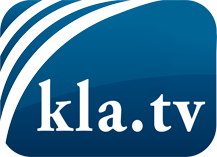 lo que los medios de comunicación no deberían omitir ...poco escuchado – del pueblo para el pueblo ...cada viernes emisiones a las 19:45 horas en www.kla.tv/es¡Vale la pena seguir adelante!Para obtener una suscripción gratuita con noticias mensuales
por correo electrónico, suscríbase a: www.kla.tv/abo-esAviso de seguridad:Lamentablemente, las voces discrepantes siguen siendo censuradas y reprimidas. Mientras no informemos según los intereses e ideologías de la prensa del sistema, debemos esperar siempre que se busquen pretextos para bloquear o perjudicar a Kla.TV.Por lo tanto, ¡conéctese hoy con independencia de Internet!
Haga clic aquí: www.kla.tv/vernetzung&lang=esLicencia:    Licencia Creative Commons con atribución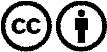 ¡Se desea la distribución y reprocesamiento con atribución! Sin embargo, el material no puede presentarse fuera de contexto.
Con las instituciones financiadas con dinero público está prohibido el uso sin consulta.Las infracciones pueden ser perseguidas.